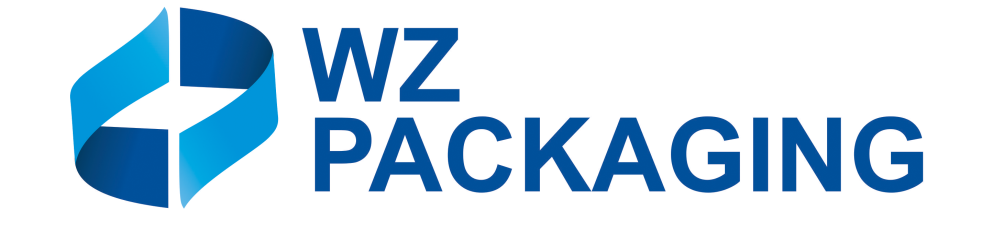 WASTE MANAGEMENT AGREEMENTREQUIREMENTS:  Suitable and sufficient waste containers shall be provided which shall be emptied at appropriate intervals.  All waste received from WZ Packaging will be rendered un-usable by destructive methods.  All appropriate waste legislation shall be adhered to all waste handled according to that respective legislation.  This agreement is in addition to standard contract. WZPName__________________________________ Signature_______________________________ Date___________________________________ Service Provider_________________________ Name_________________________________ Signature______________________________ Date__________________________________